OSNOVNA ŠKOLA GUSTAVA KRKLECA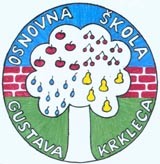 ZAGREB, B. MAGOVCA 103Telefon: 01/6659-170; fax: 01/6659-172E-mail: ured@os-gkrkleca-zg.skole.hrKLASA: 112-04/24-01/05URBROJ: 251-168/01-24-18U Zagrebu, 5.3.2024. Na temelju članka 10. st. 4. Pravilnika o načinu i postupku zapošljavanja u Osnovnoj školi Gustava Krkleca, a vezano uz raspisani natječaja (KLASA: 112-04/24-01/05URBROJ: 251-168/01-24-1) od 15. 12. 2024. za zasnivanje radnog odnosa na radnom mjestu računovodstvenog/e referenta/ice na neodređeno, puno radno vrijeme, 40 sati tjedno, 1 izvršitelj, m/ž, Povjerenstvo za procjenu i vrednovanje kandidata objavljuje LISTU KANDIDATAkoji ispunjavaju formalne uvjete natječaja, a čije su prijave pravodobne i potpune te se upućuju  na procjenuGORDANA IVČEVIĆMIHAELA ANTOLČIĆŽELJKA CRNOMARIĆ RENDULIĆMIRELA BAUERSANJA BALENOVIĆKREŠIMIR VARGAANITA LULIĆIRENA KAJGANOVIĆPovjerenstvo za procjenu i vrednovanje kandidata